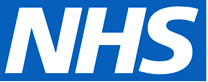 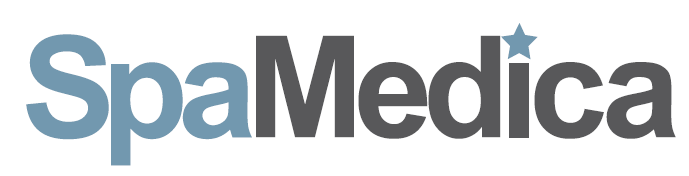 Why am I being asked to supply this information? We wish to prevent any incidents whereby referrals made to SpaMedica are lost or held-up in the ‘system’. We ask for an extra few seconds of your time so that we can ensure that patients can receive prompt treatment. We will not arrange appointments until we receive the referral itself.REFERRAL DETAILS                                                                                                              (PLEASE CIRCLE)REFERRAL DETAILS                                                                                                              (PLEASE CIRCLE)REFERRAL DETAILS                                                                                                              (PLEASE CIRCLE)REFERRAL DETAILS                                                                                                              (PLEASE CIRCLE)REFERRAL DETAILS                                                                                                              (PLEASE CIRCLE)REFERRAL DETAILS                                                                                                              (PLEASE CIRCLE)REFERRAL DETAILS                                                                                                              (PLEASE CIRCLE)REFERRAL DETAILS                                                                                                              (PLEASE CIRCLE)REFERRAL DETAILS                                                                                                              (PLEASE CIRCLE)REFERRAL DETAILS                                                                                                              (PLEASE CIRCLE)REFERRAL DETAILS                                                                                                              (PLEASE CIRCLE)REFERRAL DETAILS                                                                                                              (PLEASE CIRCLE)REFERRAL DETAILS                                                                                                              (PLEASE CIRCLE)REFERRAL DETAILS                                                                                                              (PLEASE CIRCLE)SpaMedica Location?SpaMedica Location?SpaMedica Location?SpaMedica Location?ManchesterManchesterNewton-Le-WillowsNewton-Le-WillowsNewton-Le-WillowsBirkenheadBirkenheadLiverpoolWakefieldWakefieldSpaMedica Transport?SpaMedica Transport?SpaMedica Transport?SpaMedica Transport?YesYesYesYesYesNoNoNoNoNoOptom Post-op Assessment?Optom Post-op Assessment?Optom Post-op Assessment?Optom Post-op Assessment?Yes *Yes *Yes *Yes *Yes *NoNoNoNoNo*On circling ‘Yes’ you are indicating yourself or (name) ___________________ within the practice is accredited by SpaMedica and will perform the cataract post-op assessment*On circling ‘Yes’ you are indicating yourself or (name) ___________________ within the practice is accredited by SpaMedica and will perform the cataract post-op assessment*On circling ‘Yes’ you are indicating yourself or (name) ___________________ within the practice is accredited by SpaMedica and will perform the cataract post-op assessment*On circling ‘Yes’ you are indicating yourself or (name) ___________________ within the practice is accredited by SpaMedica and will perform the cataract post-op assessment*On circling ‘Yes’ you are indicating yourself or (name) ___________________ within the practice is accredited by SpaMedica and will perform the cataract post-op assessment*On circling ‘Yes’ you are indicating yourself or (name) ___________________ within the practice is accredited by SpaMedica and will perform the cataract post-op assessment*On circling ‘Yes’ you are indicating yourself or (name) ___________________ within the practice is accredited by SpaMedica and will perform the cataract post-op assessment*On circling ‘Yes’ you are indicating yourself or (name) ___________________ within the practice is accredited by SpaMedica and will perform the cataract post-op assessment*On circling ‘Yes’ you are indicating yourself or (name) ___________________ within the practice is accredited by SpaMedica and will perform the cataract post-op assessment*On circling ‘Yes’ you are indicating yourself or (name) ___________________ within the practice is accredited by SpaMedica and will perform the cataract post-op assessment*On circling ‘Yes’ you are indicating yourself or (name) ___________________ within the practice is accredited by SpaMedica and will perform the cataract post-op assessment*On circling ‘Yes’ you are indicating yourself or (name) ___________________ within the practice is accredited by SpaMedica and will perform the cataract post-op assessment*On circling ‘Yes’ you are indicating yourself or (name) ___________________ within the practice is accredited by SpaMedica and will perform the cataract post-op assessment*On circling ‘Yes’ you are indicating yourself or (name) ___________________ within the practice is accredited by SpaMedica and will perform the cataract post-op assessmentDoes your patient have a pacemaker?Does your patient have a pacemaker?Does your patient have a pacemaker?Does your patient have a pacemaker?Does your patient have a pacemaker?YesYesYesYesNoNoNoNoNoDoes your patient have a latex allergy?Does your patient have a latex allergy?Does your patient have a latex allergy?Does your patient have a latex allergy?Does your patient have a latex allergy?YesYesYesYesNoNoNoNoNopatient details:patient details:patient details:patient details:patient details:patient details:patient details:patient details:patient details:patient details:patient details:patient details:patient details:patient details:11Full NameFirst nameFirst nameFirst nameFirst nameFirst nameSurnameSurnameSurnameSurnameSurnameSurname22Contact Number33DOBDayDayDayDayMonthMonthMonthYearYearYearYear44Post-CodePractice details:Practice details:Practice details:Practice details:Practice details:Practice details:Practice details:Practice details:Practice details:Practice details:Practice details:Practice details:Practice details:Practice details:1.Referrer NameReferrer Name2.Practice NamePractice Name3.Practice Post-CodePractice Post-CodeMethod Of referral:                                                                                                          (Please Tick)Method Of referral:                                                                                                          (Please Tick)Method Of referral:                                                                                                          (Please Tick)Method Of referral:                                                                                                          (Please Tick)Method Of referral:                                                                                                          (Please Tick)Method Of referral:                                                                                                          (Please Tick)Method Of referral:                                                                                                          (Please Tick)Method Of referral:                                                                                                          (Please Tick)Method Of referral:                                                                                                          (Please Tick)Method Of referral:                                                                                                          (Please Tick)Method Of referral:                                                                                                          (Please Tick)Method Of referral:                                                                                                          (Please Tick)Method Of referral:                                                                                                          (Please Tick)Method Of referral:                                                                                                          (Please Tick)1.Via GPVia GPVia GPVia GPVia GPVia GPVia GPVia GPVia GPVia GPVia GPVia GP2.Referral Management Centre / Patient Choice TeamReferral Management Centre / Patient Choice TeamReferral Management Centre / Patient Choice TeamReferral Management Centre / Patient Choice TeamReferral Management Centre / Patient Choice TeamReferral Management Centre / Patient Choice TeamReferral Management Centre / Patient Choice TeamReferral Management Centre / Patient Choice TeamReferral Management Centre / Patient Choice TeamReferral Management Centre / Patient Choice TeamReferral Management Centre / Patient Choice TeamReferral Management Centre / Patient Choice Team3.Webstar / OptomanagerWebstar / OptomanagerWebstar / OptomanagerWebstar / OptomanagerWebstar / OptomanagerWebstar / OptomanagerWebstar / OptomanagerWebstar / OptomanagerWebstar / OptomanagerWebstar / OptomanagerWebstar / OptomanagerWebstar / Optomanager4Direct Referral to SpaMedica (via either fax/email/post)Direct Referral to SpaMedica (via either fax/email/post)Direct Referral to SpaMedica (via either fax/email/post)Direct Referral to SpaMedica (via either fax/email/post)Direct Referral to SpaMedica (via either fax/email/post)Direct Referral to SpaMedica (via either fax/email/post)Direct Referral to SpaMedica (via either fax/email/post)Direct Referral to SpaMedica (via either fax/email/post)Direct Referral to SpaMedica (via either fax/email/post)Direct Referral to SpaMedica (via either fax/email/post)Direct Referral to SpaMedica (via either fax/email/post)Direct Referral to SpaMedica (via either fax/email/post)4.Other  (Please state)Other  (Please state)Other  (Please state)Other  (Please state)Other  (Please state)Other  (Please state)Other  (Please state)Other  (Please state)Other  (Please state)Other  (Please state)Other  (Please state)Other  (Please state)DATE REFERRAL MADE:DATE REFERRAL MADE:DATE REFERRAL MADE:DATE REFERRAL MADE:DATE REFERRAL MADE:DATE REFERRAL MADE:DATE REFERRAL MADE:DATE REFERRAL MADE:DATE REFERRAL MADE:DATE REFERRAL MADE:DATE REFERRAL MADE:DATE REFERRAL MADE:DATE REFERRAL MADE:DATE REFERRAL MADE:DateDateDateDayDayDayDayMonthMonthMonthYearYearYearYear